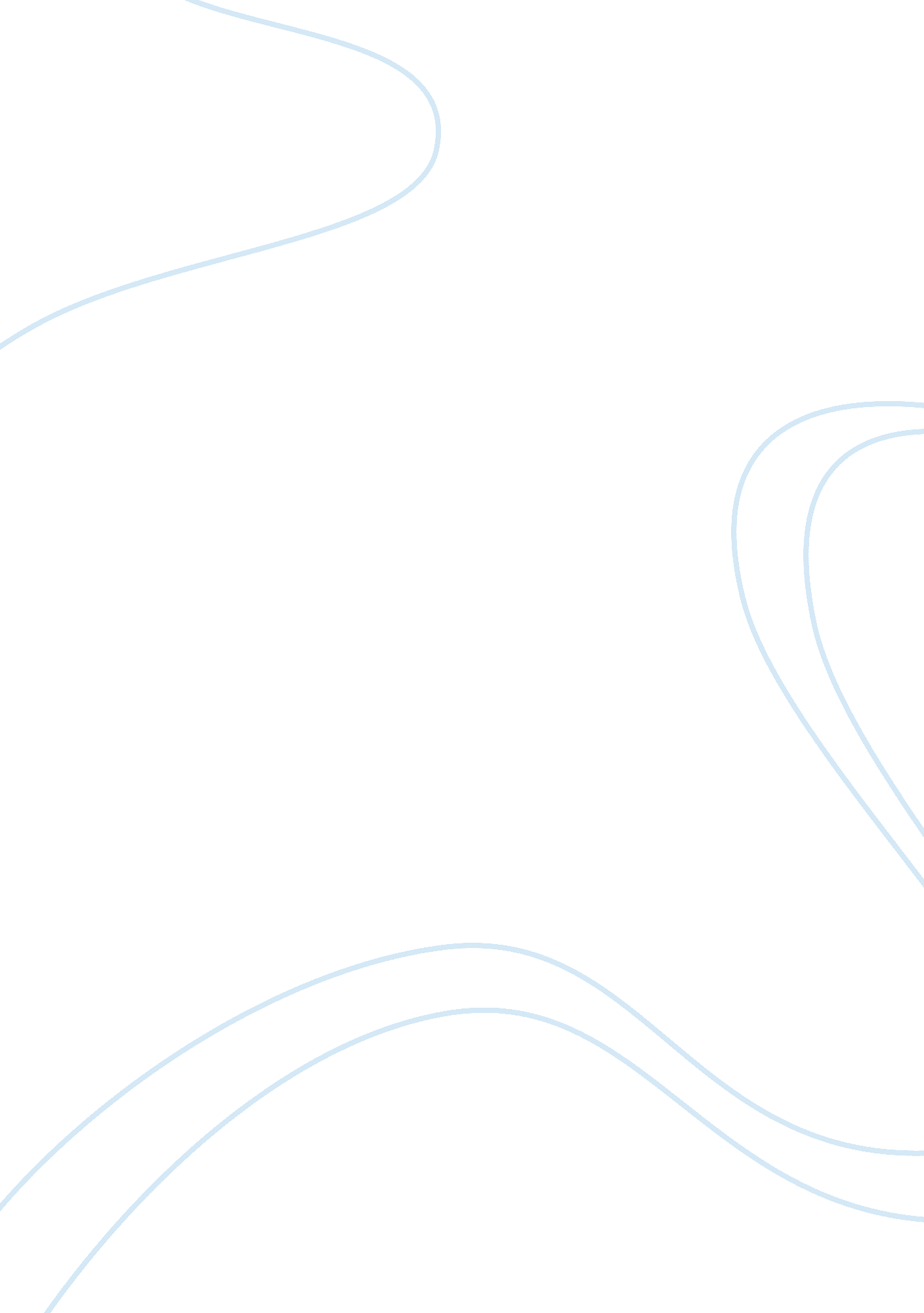 Avid exam review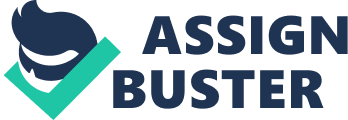 What does the acronym AVID mean? Advancement Via Individual DeterminationWhat is the AVID mission statement? to close the achievement gap and prepare all students for college readiness and success in a global society. ONAVID EXAM REVIEW SPECIFICALLY FOR YOUFOR ONLY$13. 90/PAGEOrder NowWhat does the acronym WICOR mean? Writing, Inquiry, Collaboration, Organization and ReadingWhat does the acronym SLANT mean? 1. Sit in front 2. Lean forward 3. Ask questions 4. Nod your head 5. Talk to your teacherWhat items are minimally required in an AVID binder? dividers, pencil pouch, pencils, paper, plannerHow many pages of notes should an AVID student bring home each week?@ least 1 per each classHow many learning logs should an AVID student bring home each week?@ least 1What is the " C" in the CORNELL WAY? Create formatWhat is the " O" in the CORNELL WAY? Organize NotesWhat is the " R" in the CORNELL WAY? Review and reviseWhat is the " N" in the CORNELL WAY? Note key termsWhat is the " E" in the CORNELL WAY? Exchange ideasWhat are the two " Ls" in the CORNELL WAY? Link learning, Learning ToolWhat is the " W" in the CORNELL WAY? Written feedbackWhat is the " A" in the CORNELL WAY? Address feedbackWhat is the " Y" in the CORNELL WAY? Your reflectionWhat does a " good" summary look like? 3-5 sentences, answers questions in right-hand column, and summarizes notes thoroughlyWhat is a goal? something one wishes to accomplish or achieveWhat are the three types of goals? short range, mid- range and long rangeHow long do short range goals usually take to accomplish? A few hours to a couple weeksHow long do mid-range goals usually take to accomplish? Several weeks to five monthsHow long do long term goals usually take to accomplish? 6 months to several yearsPertaining to goals, what is GPA? Goal, Plan, ActionWhat are the three main learning styles? visual, auditory, and kinestheticHow many levels are there to Costa's Questioning? 3How many levels are there to Bloom's Taxonomy? 5What are the steps of the writing process? Prewrite, Draft, Revise/Edit, Final DraftWhat are the three steps to marking the text? 1. Mark the paragraphs 2. Circle key terms and phrases 3. Underline important information/author's claimsHow many days a week are tutorials? 2What is a POC? point of confusionWhat is a TRF? Tutorial Request FormHow long should a student spend writing a reflection during the tutorial process? 10 minutesWhat items should a student bring to tutorials? Notes/resources, 3-column notes, pencil, TRFWhen a presenter is at the board, what should other members of the tutorial group be doing? Taking 3-column notes and asking questionsWhen are TRFs due? Beginning of the periodPertaining to grades, what is a GPA? Grade point averageStudent should set _____ goals at the beginning of the year. realisticLarger goals should be broken down into _________ . mini-goals_______ your goals makes them more real and motivates you to work to reach them. WritingIf you need 30 minutes to get ready for school, wake up at least _____ minutes before you have to leave. 45Avoid _______ is a good strategy. clutterSpend at least 15 minutes each day preparing your __________ . to-do listAs often as possible, _______ in the same area of your home. studyEat _______ meals during the day. healthierPlan your study time first and then your ___________ . recreational activitiesUse a ________ to keep up with your calendar. plannerAvoid last minute ________ by putting off studying. crammingOne way to manage your time is to keep a ______ of your activities. calendarTrue or False: One calendar is better than several calendars. TrueA recent scientific study recently showed that teens need at least _____ hours of sleep each night. 9Teens average _____ hours of sleep each night. 7True or False: Students in that study who got more sleep at night made better grades than students who got less sleep. TrueSometimes you have to make a ________ about what you can do. choiceTrue or false: Taking breaks at least every 2 hours helps studying. TrueStudy your ______ assignments first when you're more alert. most difficult________ your work by thinking small and setting small goals for big jobs. Chunk___________ for lost things wastes time. LookingA Freshman student states " I want to make a 3. 0 GPA by the time I graduate" is an example of a _____ goal. long-termThe best goals are those over which you are in ________ of the results. control" I want to take better notes." is an example of a _______ goal. short-termGoals should represent something ___________ to you. importantA goal should be _______ so that you know when you have reached it. specificWhat are two steps to accomplishing your goal? define your goal and set shorter " sub-goals" It is helpful to consider all of the ______ to your goals and look for solutions ahead of time. obstaclesIn the mission statement of AVID, we learned that AVID's mission is to bridge the ________ gap for all students..." achievementIn AVID's main learning strategy, known as WICOR, the letter C stands for _______________ . collaborationSMART Goals _______________ . S-Specific, M-Measurable, A-Attainable, R-Relevant, T-Time-boundList (5) things that should be in your binder check? Cornell notes, tutorials, agenda, Learning logs, Organization 